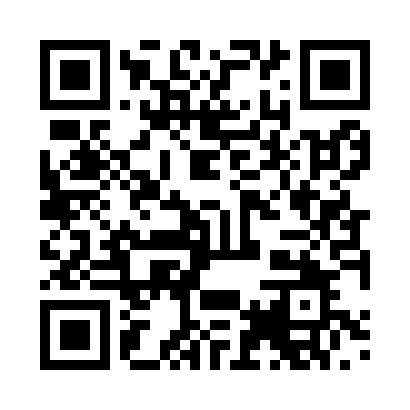 Prayer times for Trebgast, GermanyWed 1 May 2024 - Fri 31 May 2024High Latitude Method: Angle Based RulePrayer Calculation Method: Muslim World LeagueAsar Calculation Method: ShafiPrayer times provided by https://www.salahtimes.comDateDayFajrSunriseDhuhrAsrMaghribIsha1Wed3:295:491:115:128:3310:442Thu3:265:481:115:138:3510:463Fri3:235:461:115:148:3610:494Sat3:205:441:115:148:3810:525Sun3:165:421:105:158:3910:556Mon3:135:411:105:158:4110:587Tue3:105:391:105:168:4211:008Wed3:075:371:105:178:4411:039Thu3:035:361:105:178:4511:0610Fri3:005:341:105:188:4711:0911Sat2:575:331:105:188:4811:1212Sun2:555:311:105:198:5011:1513Mon2:545:301:105:198:5111:1814Tue2:545:281:105:208:5311:1915Wed2:535:271:105:208:5411:1916Thu2:535:261:105:218:5511:2017Fri2:525:241:105:228:5711:2118Sat2:525:231:105:228:5811:2119Sun2:515:221:105:238:5911:2220Mon2:515:211:105:239:0111:2221Tue2:505:191:105:249:0211:2322Wed2:505:181:115:249:0311:2423Thu2:495:171:115:259:0511:2424Fri2:495:161:115:259:0611:2525Sat2:495:151:115:269:0711:2526Sun2:485:141:115:269:0811:2627Mon2:485:131:115:279:0911:2628Tue2:485:121:115:279:1111:2729Wed2:475:111:115:289:1211:2830Thu2:475:111:115:289:1311:2831Fri2:475:101:125:289:1411:29